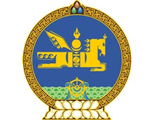 САНГИЙН САЙДЫН ТУШААЛЖУРАМ БАТЛАХ ТУХАЙ / Албан татварын хасалт хийх, буцаан олгох, тэдгээрийг нягтлан бодох бүртгэлд тусгах журам/2009 оны 4 дүгээр сарын 30-ны өдөрУлаанбаатар хотДугаар 104Хувь хүний орлогын албан татварын тухай хуулийн 271 дугаар зүйлийн 271.5 дахь хэсгийг үндэслэн ТУШААХ нь:Нэг. “Албан татварын хасалт хийх, буцаан олгох, тэдгээрийг нягтлан бодох бүртгэлд тусгах журам”-ыг хавсралтаар баталсугай.Хоёр. Журмын хэрэгжилтэнд хяналт тавьж ажиллахыг Төсвийн бодлогын газар /Б.Батжаргал/, Төрийн сангийн газар /Х.Пүрэвсүрэн/, Татварын ерөнхий газар /Ц.Оюунбаатар/-т даалгасугай.                                                             САЙД С.БАЯРЦОГТ                        Улсын бүртгэлд 2009 оны 05 дугаар сарын 06-ны өдрийн 3026 дугаарт бүртгэсэнСангийн сайдын 2009 оны 4 дүгээр сарын 30-нийөдрийн 104 дугаар тушаалын хавсралтАлбан татварын хасалт хийх, буцаан олгох, тэдгээрийг нягтлан бодох бүртгэлд тусгах журамНэг. Ерөнхий зүйл1.1.           Хувь хүний орлогын албан татвар төлөгчтэй холбогдох албан татвар, албан татвар ногдох орлогыг хасч тооцох, илүү төлсөн албан татварыг татвар төлөгчид буцаан олгох, бусад татварын өрөнд шилжүүлэн тооцох, тэдгээрийг нягтлан бодох бүртгэлд тусгахтай холбогдсон харилцааг зохицуулахад энэхүү журмыг мөрдөнө.1.2.            Буцааж олгох албан татварыг Хувь хүний орлогын албан татварын тухай хуулийн 271 дугаар зүйлийн 271.6-д заасан хувиар тооцож, тухайн жилийн орон нутгийн төсвийн орлогын төсөвт тусгана. Буцааж олгох албан татвар нь орон нутгийн төсвийн бүрэлдэхүүн хэсэг байна.Хоёр. Илүү төлөлтийг шалган баталгаажуулах, албан татварын хасалт хийх, буцаан олгох2.1. Хувь хүн нь Хувь хүний орлогын албан татварын тухай хуулийн 16 дугаар зүйлийн 16.1.12-т заасны дагуу албан татвар ногдох орлогын чөлөөлөлт болон мөн хуулийн 24 дүгээр зүйлийн 24.6-д заасны дагуу албан татварын хөнгөлөлт эдлэхээр бол тухайн хувь хүний албан татвар ногдох орлого, албан татвараас хасалт хийнэ.2.2. Энэ журмын 2.1-д заасан хасалтын хэмжээ нь тухайн жилд төлбөл зохих албан татварын дүнгээс хэтэрсэн тохиолдолд илүү төлөлт гэж үзэн дараах арга хэмжээг авч хэрэгжүүлнэ. Үүнд:2.2.1. дараагийн сар, улирал, жилд төлөх тухайн албан татварт шилжүүлэн тооцох;2.2.2. хууль тогтоомжийн дагуу орон нутгийн төсөвт төлөх бусад төрлийн албан татварын төлбөрт шилжүүлэн тооцох;2.2.3. дараагийн сар, улирал, жилд ногдох албан татвар ногдох орлогын дүнд шилжүүлэн тооцох;2.2.4. илүү төлсөн албан татварыг буцаан олгох;2.3. Албан татвар төлөгчийн илүү төлөлтийг татвар төлөгчийн хүсэлтийн дагуу харилцагч татварын алба хариуцан шалгаж баталгаажуулна. Албан татварын илүү төлөлтийг буцаан олгохтой холбогдуулан хувь хүний орлогын албан татварын ногдуулалт, төлөлтийг шалгаж, баталгаажуулах асуудлыг татварын ерөнхий хуульд зааснаар татварын алба хэрэгжүүлнэ.2.4.  Албан татвар төлөгч нь илүү төлсөн татвараа буцаан авах хүсэлтээ тайлан тушааж, тооцоо хийх үедээ татварын албанд бичгээр  гаргах бөгөөд уг хүсэлтийг хүлээн    авснаас хойш харьяалах татварын алба ажлын 20 өдөрт багтаан хянаж, буцаан олгох албан татварын хэмжээг тодорхойлон, нэгтгэлийг энэ журмын хавсралт-1 маягтаар гаргаж, албан бичгээр хандан ажлын 5 өдөрт багтаан аймаг, нийслэлийн Засаг даргын Тамгын газрын санхүүгийн асуудал эрхэлсэн нэгжид хүргүүлнэ. Аймаг, нийслэлийн Засаг даргын Тамгын газрын санхүүгийн асуудал эрхэлсэн нэгж нь шаардлагатай бол татвар төлөгчтэй холбоотой нэмэлт материалыг хуулбарлан авч, шалгана.2.5.  Нийслэлийн татварын албаны хувьд бүх дүүргийн татварын албанаас ирүүлсэн материалыг ажлын 5 өдөрт багтаан хянаж, нэгтгэлийг энэ журмын хавсралт-1 маягтаар гарган, албан бичгээр хандан нийслэлийн Засаг даргын Тамгын газрын санхүүгийн асуудал эрхэлсэн нэгжид хүргүүлнэ. Нийслэлийн Засаг даргын Тамгын газрын санхүүгийн асуудал эрхэлсэн нэгж нь шаардлагатай бол татвар төлөгчтэй холбоотой нэмэлт материалыг хуулбарлан авч, шалгана.2.6. Аймаг, нийслэлийн Засаг даргын Тамгын газрын санхүүгийн асуудал эрхэлсэн нэгж нь аймаг, нийслэлийн татварын албадаас ирүүлсэн материалыг хүлээн авснаас хойш ажлын 10 өдөрт багтаан хянаж, илүү төлөлтийг энэ журмын 2.2-д заасны дагуу буцаан олгоно. Хэрвээ аймаг, нийслэлийн татварын албадаас ирүүлсэн материал хангалтгүй, нэг хүний нэр давхардсан, оршин суугаа хаяг тодорхойгүй, хамтран эзэмшдэг орон сууцыг 2 хүний нэрээр давхардуулан авах зэрэг бусад зөрчлийн улмаас дахин шалгахаар шийдвэрлэсэн бол үндэслэл, шалтгааныг тайлбарласан албан бичгийг татвар төлөгчид бичгээр мэдэгдэн, материалыг харьяа татварын албанд буцаана.2.7. Харьяа татварын алба дахин шалгахаар шийдвэрлэсэн буцаан ирүүлсэн материалыг хүлээн авсан өдрөөс хойш ажлын 7 өдөрт багтаан дахин хянан шалгана.2.8.  Аймаг, нийслэлийн Засаг даргын Тамгын газрын санхүүгийн асуудал эрхэлсэн нэгж нь энэ журмын 2.3-2.7-д заасны дагуу шалгагдаж баталгаажсан хувь хүний орлогын албан татварыг татвар төлөгчийн орон нутгийн төсөвт төлөх татварын өрөнд шилжүүлэн тооцуулах, буцаан олгуулах саналыг хүлээн авснаас хойш ажлын 10 өдөрт багтаан холбогдох дансруу төлөлтийг шилжүүлнэ.2.9. Орон нутгийн төсвөөс буцаан олгох хувь хүний орлогын албан татварын тооцоо, баримтын үнэн зөвийг татвар төлөгчдийн буцаан олголтыг шалгаж баталгаажуулсан татварын албад хариуцна.2.10. Аймаг, нийслэлийн Засаг даргын Тамгын газрын санхүүгийн асуудал эрхэлсэн нэгж нь энэ журмын дагуу шалгагдаж баталгаажсан хувь хүний орлогын албан татварыг татвар төлөгчийн орон нутгийн төсөвт төлөх бусад төрлийн татварын өрөнд шилжүүлэн тооцуулах, буцаан олгуулах хүсэлтийг шийдвэрлэснээс хойш ажлын 10 өдөрт багтаан хавсралт-2 маягтаар гарган, Сангийн яамны Төсвийн бодлогын газарт  албан ёсоор хүргүүлнэ.Гурав.Нягтлан бодох бүртгэл, тайланд тусгах3.1.  Аймаг, нийслэлийн Засаг даргын тамгын газрын санхүүгийн асуудал эрхэлсэн нэгж нь энэ журмын 2.3-2.7-д заасны дагуу шалгагдаж баталгаажсан хувь хүний орлогын албан татварын буцаалтыг татвар төлөгчийн дансанд шилжүүлэхдээ төрийн сангийн хувь хүний орлогын албан татварын буцаалт данснаас төлбөр барагдуулах бөгөөд орлогын эсрэг бичилт хийж, бүртгэнэ.Дөрөв. Хяналт шалгалт, хариуцлага4.1. Энэхүү журмын хэрэгжилтэнд Сангийн яамны Төсвийн бодлогын газар, Төрийн сангийн газар, Татварын ерөнхий газар хяналт тавьж ажиллана.4.2. Хувь хүний орлогын албан татварын ногдуулалт, төлөлтийн тооцоог буруу хийсэн, татварын илүү төлөлтийг шалгаж баталгаажуулах ажлыг зохих журмын дагуу хийгээгүйгээс төсвөөс буцаан олгох албан татварын хэмжээг буруу тодорхойлж, улс, орон нутагт хохирол учруулсан татвар төлөгч, татварын байцаагчид болон албан татварын буцаан олгох орлогыг зориулалт бусаар зарцуулсан албан тушаалтанд холбогдох хууль тогтоомжид заасны дагуу хариуцлага хүлээлгэнэ."Албан татварын хасалт хийх, буцаан олгох, тэдгээрийгнягтлан бодох бүртгэлд тусгах журам"-ын 1 дүгээр хавсралтБАТЛАВ. АЙМАГ, НИЙСЛЭЛ, ДҮҮРГИЙНТАТВАРЫН ХЭЛТСИЙН ДАРГА ----------------------------/                                               /….. онд баталгаажуулсан татвар төлөгч иргэдэд буцаан олгоххувь хүний орлогын албан татварын илүү төлөлтийн жагсаалтХУВЬ ХҮНИЙ ОРЛОГЫН АЛБАНТАТВАРЫН ТАСГИЙН ДАРГА ------------------------------/                                     /ТАТВАРЫН УЛСЫН БАЙЦААГЧ ----------------------------------/                                                    /…….. оны ......... сарын ............-ны өдөр"Албан татварын хасалт хийх, буцаан олгох, тэдгээрийгнягтлан бодох бүртгэлд тусгах журам"-ын 2 дугаар хавсралтБАТЛАВ. АЙМАГ, НИЙСЛЭЛИЙН ЗАСАГ ДАРГЫНТАМГЫН ГАЗРЫН САНХҮҮГИЙН АСУУДАЛ ЭРХЭЛСЭН НЭГЖИЙН ХЭЛТСИЙН ДАРГА ----------------------------/                                               /….. онд баталгаажуулсан татвар төлөгч иргэдэд буцаан олгоххувь хүний орлогын албан татварын илүү төлөлтийн жагсаалтЕРӨНХИЙ НЯГТЛАН БОДОГЧ------------------------------/                                     /ЭДИЙН ЗАСАГЧ ----------------------------------/                                                        /…….. оны ......... сарын ............-ны өдөрД/дТатвар төлөгчийн овог, нэрРегистерийн дугаарТатварын бүртгэлийн дэвтрийн дугаарХамрагдах хугацааХөнгөлөлт, чөлөөлөлт эдлэх заалтБүртгүүлсэн огнооХарилцах банкДансны дугаарХэдэн онд гарсан албан татварын илүү төлөлтийн дүнҮүнээсҮүнээсСуутган тооцуулах татварын төрөлБуцаан олгох ХХОАТ-ын дүнД/дТатвар төлөгчийн овог, нэрРегистерийн дугаарТатварын бүртгэлийн дэвтрийн дугаарХамрагдах хугацааХөнгөлөлт, чөлөөлөлт эдлэх заалтБүртгүүлсэн огнооХарилцах банкДансны дугаарХэдэн онд гарсан албан татварын илүү төлөлтийн дүнСуутган тооцуулах дүнБуцаан олгох дүнСуутган тооцуулах татварын төрөлБуцаан олгох ХХОАТ-ын дүнДүнД/дТатвар төлөгчийн овог, нэрРегистерийн дугаарТатварын бүртгэлийн дэвтрийн дугаарХамрагдах хугацааХөнгөлөлт, чөлөөлөлт эдлэх заалтБүртгүүлсэн огнооХарилцах банкДансны дугаарХэдэн онд гарсан албан татварын илүү төлөлтийн дүнҮүнээсҮүнээсСуутган тооцуулах татварын төрөлБуцаан олгох ХХОАТ-ын дүнД/дТатвар төлөгчийн овог, нэрРегистерийн дугаарТатварын бүртгэлийн дэвтрийн дугаарХамрагдах хугацааХөнгөлөлт, чөлөөлөлт эдлэх заалтБүртгүүлсэн огнооХарилцах банкДансны дугаарХэдэн онд гарсан албан татварын илүү төлөлтийн дүнСуутган тооцуулах дүнБуцаан олгох дүнСуутган тооцуулах татварын төрөлБуцаан олгох ХХОАТ-ын дүнДүн